                                    3                                                                                                                                                                               24.01.2020Об утверждении муниципальной программы Яльчикского сельского поселения Яльчикского района «Развитие строительного комплекса и архитектуры»Администрация Яльчикского сельского поселения Яльчикского района Чувашской РеспубликиПОСТАНОВЛЯЕТ:1.Утвердить прилагаемую муниципальную программу Яльчикского сельского поселения Яльчикского района «Развитие строительного комплекса и архитектуры» (далее Муниципальная программа).2.Настоящее постановление вступает в силу после его официального опубликования.Глава Яльчикского сельского поселения                                    А.Г. Смирнова                                                                                                                                      Утверждена                                                                                                      постановлением администрации                                                                                                Яльчикского сельского поселения                                                                                            Яльчикского района Чувашской                                                         Республики                                                                                                                                                                                                                                                        от 24 января . № 5МУНИЦИПАЛЬНАЯ ПРОГРАММАЯЛЬЧИКСКОГО СЕЛЬСКОГО ПОСЕЛЕНИЯ«РАЗВИТИЕ СТРОИТЕЛЬНОГО КОМПЛЕКСА И АРХИТЕКТУРЫ»ПаспортМуниципальной программы«Развитие строительного комплекса и архитектуры» Раздел I. Приоритеты Муниципальной политики в сфере реализации муниципальной программы, цели, задачи, описание сроков и этапов реализации муниципальной программы Приоритеты Муниципальной политики в области развития строительного комплекса и архитектуры Чувашской Республики определены Законом Чувашской Республики «О Стратегии социально-экономического развития Чувашской Республики до 2020 года», Законом Чувашской Республики «О регулировании градостроительной деятельности в Чувашской Республике», ежегодными посланиями Главы Чувашской Республики Государственному Совету Чувашской Республики, постановлением Кабинета Министров Чувашской Республики от 28 июня . № 254 «Об утверждении Стратегии социально-экономического развития Чувашской Республики до 2035 года».Основным стратегическим приоритетом Муниципальной политики в области развития строительного комплекса и архитектуры являются: обеспечение устойчивого развития территорий сельского поселения, улучшение инвестиционной привлекательности сельского поселения путем сокращения административных барьеров и сроков оформления разрешительной документации в сфере строительства, создание и расширение скоординированного производства номенклатуры современных высококачественных, конкурентоспособных ресурсо- и энергосберегающих видов строительных материалов, изделий и конструкций.Муниципальная программа «Развитие строительного комплекса и архитектуры» (далее - Муниципальная программа) направлена на достижение следующих целей:формирование и обеспечение устойчивого развития территории сельского поселения;создание условий по сокращению административных барьеров и сроков оформления разрешительной документации в сфере строительства;внесение в Единый государственный реестр недвижимости сведений о границах сельского поселения;Срок реализации Муниципальной программы – 2020-2035 годы. Поэтапная реализация Муниципальной программы не предусмотрена.Состав целевых индикаторов и показателей Муниципальной программы определен исходя из принципа необходимости и достаточности информации для характеристики достижения целей и решения задач, определенных муниципальной программы.Такой подход использован также при определении состава целевых индикаторов и показателей подпрограмм, включенных в состав Муниципальной программы (табл. 1).Таблица 1Сведения о целевых индикаторах и показателях Муниципальной программы, подпрограмм Муниципальной программы и их значениях приведены в приложении № 1 к настоящей Муниципальной программе.Перечень целевых индикаторов и показателей носит открытый характер и предусматривает возможность их корректировки в случае потери информативности показателя (например, в связи с достижением его максимального значения), изменений приоритетов Муниципальной политики в области развития строительного комплекса и архитектуры Чувашской Республики, а также изменений законодательства Российской Федерации и законодательства Чувашской Республики, влияющих на расчет данных показателей.Раздел II. Обобщенная характеристика основных мероприятийподпрограмм муниципальной программыСистема основных мероприятий является совокупностью взаимосвязанных мер, направленных на достижение поставленных целей и решение задач Муниципальной программы.Мероприятия Муниципальной программы сформированы с использованием следующих принципов:нацеленность мероприятий на повышение качества предоставления государственных и муниципальных услуг в строительстве;соответствие мероприятий требованиям основных документов стратегического планирования Чувашской Республики, а также основам документов стратегического планирования Российской Федерации.Достижение целей и решение задач Муниципальной программы будет осуществляться в рамках реализации следующих подпрограмм: подпрограмма «Градостроительная деятельность в Яльчикском сельском поселении»Подпрограмма «Градостроительная деятельность в Яльчикском сельском поселении» предусматривает выполнение трех основных мероприятий.Основное мероприятие 1. Развитие территорий Чувашской Республики, в том числе городских округов, сельских и городских поселений в виде территориального планирования, градостроительного зонирования, планировки территории, архитектурно-строительного проектирования.Реализация указанного мероприятия обеспечит решение территориально-планировочных проблем, позволит рационально использовать территориальные ресурсы, обеспечить базу для формирования информационной системы градостроительной деятельности, обеспечит формирование современного облика комплексной застройки городов, поселков и иных населенных пунктов, природной и ландшафтной среды.Раздел III. Обоснование объема финансовых ресурсов, необходимых для реализации муниципальной программыРасходы на реализацию Муниципальной программы предусматриваются за счет средств республиканского бюджета Чувашской Республики, внебюджетных источников.Прогнозируемый объем финансирования мероприятий Муниципальной программы в 2020-2035 годах составляет 28,0 тыс. рублей, в том числе:в 2020 году - 14 тыс. рублей;в 2021 году - 14 тыс. рублей;в 2022 году - 0,0 тыс. рублей;в 2023 году - 0,0 тыс. рублей;в 2024 году - 0,0 тыс. рублей;в 2025 году - 0,0 тыс. рублей;в 2026-2030 годах - 0,0тыс. рублей;в 2031-2035 годах – 0,0 тыс. рублей;Объемы финансирования Муниципальной программы подлежат ежегодному уточнению исходя из возможностей республиканского бюджета Чувашской Республики.Ресурсное обеспечение и прогнозная (справочная) оценка расходов за счет всех источников финансирования реализации Муниципальной программы приведена в приложении № 2 к Муниципальной программе.Приложение № 1к Муниципальной программе Яльчикского сельского поселения«Развитие строительного комплекса и архитектуры»СВЕДЕНИЯО ЦЕЛЕВЫХ ИНДИКАТОРАХ И ПОКАЗАТЕЛЯХ МУНИЦИПАЛЬНОЙ ПРОГРАММЫ СЕЛЬСКОГО ПОСЕЛЕНИЯ«РАЗВИТИЕ СТРОИТЕЛЬНОГО КОМПЛЕКСА И АРХИТЕКТУРЫ», ПОДПРОГРАММ МУНИЦИПАЛЬНОЙ ПРОГРАММЫЯЛЬЧИКСКОГО СЕЛЬСКОГО ПОСЕЛЕНИЯ И ИХ ЗНАЧЕНИЯХ Приложение № 2к Муниципальной программе Яльчикского сельского поселения«Развитие строительного комплекса и архитектуры»Ресурсное обеспечение и прогнозная (справочная) оценка расходов за счет всех источников финансирования реализации муниципальной программы Яльчикского сельского поселения «Развитие строительного комплекса и архитектуры»_________________________________________________________________________________      Информационный бюллетень «Вестник Яльчикского сельского поселения Яльчикского района Чувашской Республики» отпечатан в администрации Яльчикского сельского поселения Яльчикского района Чувашской Республики.      Адрес: с. Яльчики, ул. Советская, дом №2                                                               Тираж -  10 экз.   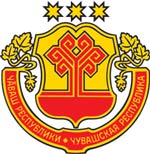 Информационный бюллетеньВестникЯльчикского сельского поселенияЯльчикского районаЧувашской РеспубликиУтвержден Решением Собрания депутатов Яльчикского сельского поселения Яльчикского районаЧувашской Республики от  01.02.2008 г. № 2/4-сЧёваш РеспубликиЕлч.к район.Елч.к ял поселенийенадминистрацийеЙЫШЁНУ2020 январ.н 24-м.ш. № 5Елч.к ял.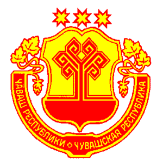            Чувашская Республика           Яльчикский районАдминистрацияЯльчикского сельскогопоселенияПОСТАНОВЛЕНИЕ«24» января . № 5село ЯльчикиОтветственный исполнитель Муниципальной программы:Администрация Яльчикского сельского поселения Яльчикского районаДата составления проекта программы:Непосредственный исполнитель программы:Администрация Яльчикского сельского поселения Яльчикского районаОтветственный исполнитель Муниципальной программы-Администрация Яльчикского сельского поселения Яльчикского районаУчастники Муниципальной программы-Администрация Яльчикского сельского поселения Яльчикского районаПодпрограммы Муниципальной программы-«Градостроительная деятельность в Яльчикском сельском поселении»Цели Муниципальной программы-формирование и обеспечение устойчивого развития территории Яльчикского сельского поселения;создание условий по сокращению административных барьеров и сроков оформления разрешительной документации в сфере строительства;внесение в Единый государственный реестр недвижимости сведений о границах Яльчикского сельского поселенияЗадачи Муниципальной программы-формирование системы документов территориального планирования, градостроительного зонирования;мониторинг документов территориального планирования и контроль за реализацией схемы территориального планирования Яльчикского сельского поселенияобеспечение мониторинга своевременной актуализации и приведения в соответствие требованиям действующего законодательства документов территориального планирования и градостроительного зонирования Яльчикского сельского поселенияЦелевые индикаторы и показатели Муниципальной программы-достижение к 2035 году следующих целевых индикаторов и показателей:обеспечение территории Яльчикского сельского поселениядокументами территориального планирования – 100 процентов;доля услуг по выдаче разрешения на строительство, предоставленных в электронном виде, в общем количестве предоставленных услуг, - 70 процентов;Срок реализации Муниципальной программы-2020-2035 годыОбъемы финансирования Муниципальной программы с разбивкой по годам реализации Муниципальной программы-прогнозируемый объем финансирования мероприятий муниципальной программы 2020-2035 годах составляет 28,00 тыс. рублей, в том числе:в 2020 году - 14,0 тыс. рублей;в 2021 году - 14,0 тыс. рублей;в 2022 году - 0,0 тыс. рублей;в 2023 году - 0,0 тыс. рублей;в 2024 году - 0,0 тыс. рублей;в 2025 году - 0,0 тыс. рублей;в 2026-2030 годах -0,0 тыс. рублей;в 2031-2035 годах – 0,0 тыс. рублей;Объемы финансирования Муниципальной программы подлежат ежегодному уточнению исходя из возможностей бюджета сельского поселения.Цели Муниципальной программыЗадачи Муниципальной программыЦелевые индикаторы и показатели Муниципальной программыЦелевые индикаторы и показатели Муниципальной программы1233формирование и обеспечение устойчивого развития территории сельского поселенияформирование системы документов территориального планирования, градостроительного зонирования;обеспечение территории сельского поселения документами территориального планирования – 100 процентов;формирование и обеспечение устойчивого развития территории сельского поселениямониторинг документов территориального планирования и контроля за реализацией схемы территориального планирования и нормативов градостроительного проектирования;обеспечение территории сельского поселения документами территориального планирования – 100 процентов;создание условий по сокращению административных барьеров и сроков оформления разрешительной документации в сфере строительстваснижение административной нагрузки на застройщиков, совершенствование нормативно- правовой базы и порядка регулирования в сфере жилищного строительствадоля услуг по выдаче разрешения на строительство, предоставленных в электронном виде, в общем количестве предоставленных услуг, - 70 процентов;№ ппЦелевой индикатор и показатель (наименование)Единица измеренияЗначения показателейЗначения показателейЗначения показателейЗначения показателейЗначения показателейЗначения показателейЗначения показателейЗначения показателейЗначения показателейЗначения показателей№ ппЦелевой индикатор и показатель (наименование)Единица измерения2020 г.2021 г.2022 г.2023 г.2024 г.2025 г.2025 г.2025 г.2026-2030г.2031-2035 г.12345678910101112Муниципальная программа «Развитие строительного комплекса и архитектуры»Муниципальная программа «Развитие строительного комплекса и архитектуры»Муниципальная программа «Развитие строительного комплекса и архитектуры»Муниципальная программа «Развитие строительного комплекса и архитектуры»Муниципальная программа «Развитие строительного комплекса и архитектуры»Муниципальная программа «Развитие строительного комплекса и архитектуры»Муниципальная программа «Развитие строительного комплекса и архитектуры»Муниципальная программа «Развитие строительного комплекса и архитектуры»Муниципальная программа «Развитие строительного комплекса и архитектуры»Муниципальная программа «Развитие строительного комплекса и архитектуры»Муниципальная программа «Развитие строительного комплекса и архитектуры»Муниципальная программа «Развитие строительного комплекса и архитектуры»Муниципальная программа «Развитие строительного комплекса и архитектуры»1.Доля муниципальных образований Чувашской Республики, обеспеченных документами территориального планирования, градостроительного зонирования, нормативами градостроительного проектирования, от общего количества муниципальногопроцентов100,0100,0100,0100,0100,0100,0100,0100,0100,0100,02.Сокращение сроков проведения Муниципальной экспертизы проектной документации объектов капитального строительства и результатов инженерных изысканий для жилых объектовдни30252020202020202020Подпрограмма «Градостроительная деятельность в Яльчикском сельском поселении»Подпрограмма «Градостроительная деятельность в Яльчикском сельском поселении»Подпрограмма «Градостроительная деятельность в Яльчикском сельском поселении»Подпрограмма «Градостроительная деятельность в Яльчикском сельском поселении»Подпрограмма «Градостроительная деятельность в Яльчикском сельском поселении»Подпрограмма «Градостроительная деятельность в Яльчикском сельском поселении»Подпрограмма «Градостроительная деятельность в Яльчикском сельском поселении»Подпрограмма «Градостроительная деятельность в Яльчикском сельском поселении»Подпрограмма «Градостроительная деятельность в Яльчикском сельском поселении»Подпрограмма «Градостроительная деятельность в Яльчикском сельском поселении»Подпрограмма «Градостроительная деятельность в Яльчикском сельском поселении»Подпрограмма «Градостроительная деятельность в Яльчикском сельском поселении»Подпрограмма «Градостроительная деятельность в Яльчикском сельском поселении»1.Обеспечение территории сельского поселения документами территориального планированияпроцентов1001001001001001001001001001007.Доля услуг по выдаче разрешения на строительство, предоставленных в электронном виде, в общем количестве предоставленных услугпроцентов30507070707070707070 СтатусНаименование Муниципальной программы, подпрограммы муниципальной программы (программы ведомственной целевой программы, основного мероприятия)Код бюджетной классификацииКод бюджетной классификацииИсточники финансированияРасходы по годам, тыс. рублейРасходы по годам, тыс. рублейРасходы по годам, тыс. рублейРасходы по годам, тыс. рублейРасходы по годам, тыс. рублейРасходы по годам, тыс. рублейРасходы по годам, тыс. рублейРасходы по годам, тыс. рублейРасходы по годам, тыс. рублейРасходы по годам, тыс. рублейРасходы по годам, тыс. рублейРасходы по годам, тыс. рублейРасходы по годам, тыс. рублейРасходы по годам, тыс. рублейРасходы по годам, тыс. рублейРасходы по годам, тыс. рублейРасходы по годам, тыс. рублей СтатусНаименование Муниципальной программы, подпрограммы муниципальной программы (программы ведомственной целевой программы, основного мероприятия)главный распорядитель бюджетных средствцелевая статья расходовИсточники финансирования2020202020212021202220222022202220232023202320242024202520252026-20302031-20351234566778899101010111112121314Муниципальная программа Чувашской Республики«Развитие строительного комплекса и архитектуры»xxвсего141414140,00,00,00,00,00,00,00,00,00,00,00,00,0Муниципальная программа Чувашской Республики«Развитие строительного комплекса и архитектуры»xxфедеральный бюджет0,00,00,00,00,00,00,00,00,00,00,00,00,00,00,00,00,0Муниципальная программа Чувашской Республики«Развитие строительного комплекса и архитектуры»xxреспубликанский бюджет Чувашской Республики0,00,00,00,00,00,00,00,00,00,00,00,00,00,00,00,00,0Муниципальная программа Чувашской Республики«Развитие строительного комплекса и архитектуры»xxместные бюджеты0,00,00,00,00,00,00,00,00,00,00,00,00,00,00,00,00,0Подпрограмма«Градостроительная деятельность в Яльчикском сельском поселении»xxвсего141414140,00,00,00,00,00,00,00,00,00,00,00,00,0Подпрограмма«Градостроительная деятельность в Яльчикском сельском поселении»xxфедеральный бюджет0,00,00,00,00,00,00,00,00,00,00,00,00,00,00,00,00,0Подпрограмма«Градостроительная деятельность в Яльчикском сельском поселении»xхреспубликанский бюджет Чувашской Республики0,00,00,00,00,00,00,00,00,00,00,00,00,00,00,00,00,0Подпрограмма«Градостроительная деятельность в Яльчикском сельском поселении»xxместные бюджеты141414140,00,00,00,00,00,00,00,00,00,00,00,00,0Основное мероприятие 1Основное развитие территорий Чувашской Республики, в том числе городских округов, сельских и городских поселений в виде территориального планирования, градостроительного зонирования, планировки территории, архитектурно-строительного проектированияxxвсего141414140,00,00,00,00,00,00,00,00,00,00,00,00,0Основное мероприятие 1Основное развитие территорий Чувашской Республики, в том числе городских округов, сельских и городских поселений в виде территориального планирования, градостроительного зонирования, планировки территории, архитектурно-строительного проектированияxxфедеральный бюджет0,00,00,00,00,00,00,00,00,00,00,00,00,00,00,00,00,0Основное мероприятие 1Основное развитие территорий Чувашской Республики, в том числе городских округов, сельских и городских поселений в виде территориального планирования, градостроительного зонирования, планировки территории, архитектурно-строительного проектированияxреспубликанский бюджет Чувашской Республики0,00,00,00,00,00,00,00,00,00,00,00,00,00,00,00,00,0Основное мероприятие 1Основное развитие территорий Чувашской Республики, в том числе городских округов, сельских и городских поселений в виде территориального планирования, градостроительного зонирования, планировки территории, архитектурно-строительного проектированияxxместные бюджеты1414140,00,00,00,00,00,00,00,00,00,00,00,00,00,0